Special Union for the International Patent Classification(IPC Union)Committee of ExpertsFifty-Second SessionGeneva, February 19 and 20, 2020DRAFT AGENDAprepared by the SecretariatOpening of the sessionElection of a Chair and two Vice-Chairs Adoption of the agenda 
See present document.Modification of the Rules of Procedure of the Committee of Experts 
See project CE 529.Report on the progress of the IPC revision program
See project CE 462.Review of pilot project F 082 for IPC e-forum discussions
See project CE 529.Report on the progress of the CPC and FI revision programs
Reports by the EPO and the USPTO on the CPC and by the JPO on the FI.Consideration of the need to create a new class covering semiconductor technology 
	See project CE 481.Amendments to the Guide to the IPC and other basic IPC documents
See projects CE 454, CE 455 and CE 512.Handover of the Working Lists management from the EPO to WIPO 
	Presentation by the International Bureau.Report on IPC-related IT systems
Presentation by the International Bureau. Experience from offices on computer-assisted (e.g., AI-based) classification 
	Presentations by offices.Divergences in IPC allocations
See project CE 529.Framework of technical competencies for patent classification
See project CE 529.Closing of the SessionThe opening meeting will start on Wednesday, February 19, 2020, at 10 a.m., at the Headquarters of WIPO, 34 chemin des Colombettes, Geneva.[End of document]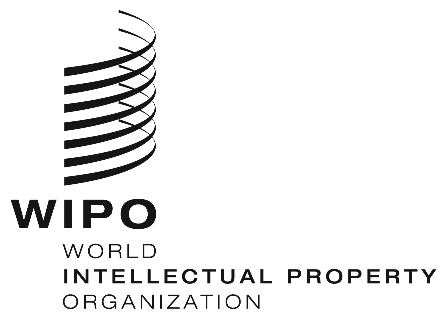 EIPC/CE/52/1 prov.IPC/CE/52/1 prov.IPC/CE/52/1 prov.ORIGINAL:  english ORIGINAL:  english ORIGINAL:  english DATE:  december 16, 2019   DATE:  december 16, 2019   DATE:  december 16, 2019   